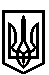 ТРОСТЯНЕЦЬКА СІЛЬСЬКА РАДАСТРИЙСЬКОГО РАЙОНУ ЛЬВІВСЬКОЇ ОБЛАСТІХVІІІ сесія VІІІ скликанняР І Ш Е Н Н Я22 вересня 2021 року                                 с. Тростянець		                           № ПРОЄКТ Про затвердження детального плану територіїта надання дозволу Дошак У.Д. на розроблення проєкту землеустрою щодо відведення земельної ділянки для будівництва та обслуговування об’єкту придорожнього сервісу за межами населеного пункту с. Луб’яна                Розглянувши детальний план території земельної ділянки за межами населеного пункту с. Луб’яна для будівництва та обслуговування придорожнього сервісу, беручи до уваги протокол громадського обговорення, враховуючи висновок постійної комісії сільської ради з питань земельних відносин, будівництва, архітектури, просторового планування, природних ресурсів та екології, відповідно до статей 12, 123 Земельного  кодексу  України, статей 16, 19 Закону України «Про регулювання містобудівної діяльності», пункту 34 частини першої  статті  26  Закону  України  «Про  місцеве  самоврядування  в  Україні»,  сільська  радаВИРІШИЛА:Затвердити детальний план території для будівництва та обслуговування придорожнього сервісу за межами населеного пункту с. Луб’яна Миколаївського району Львівської області.                   2. Надати дозвіл Дошак Уляні Дмитрівні на розроблення проєкту землеустрою щодо відведення земельної ділянки орієнтовною площею 1,0364 га для будівництва та обслуговування придорожнього сервісу за межами населеного пункту с. Луб’яна                 3. Контроль за виконанням рішення покласти на постійну комісію з питань земельних відносин, будівництва, архітектури, просторового планування, природних ресурсів та екології  (голова комісії І. Соснило).Сільський голова                                                          		             Михайло ЦИХУЛЯК